Teamwork Talks – Performance Discussions that Embody a Coaching CultureMoving Toward A Desired Workplace Culture – Black Oak Casino ResortJanuary 31, 2019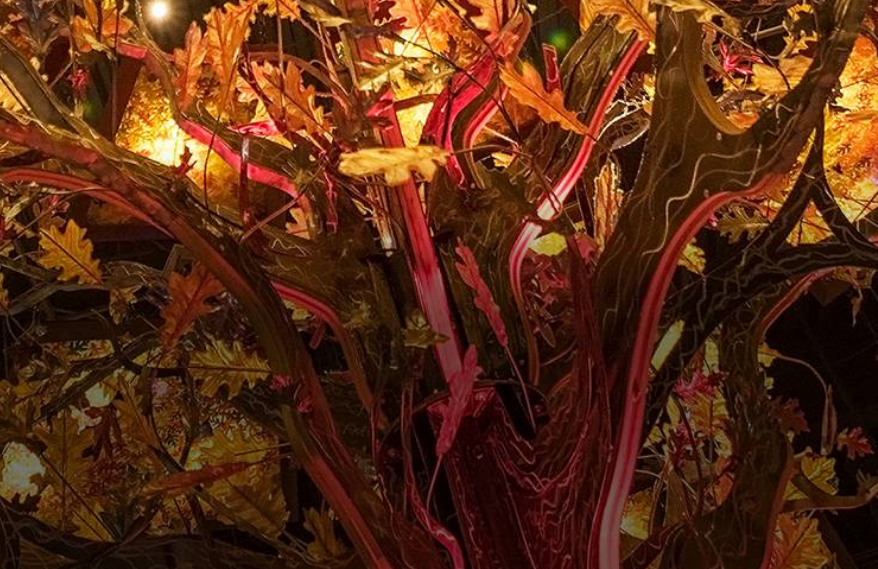 